АДМИНИСТРАЦИЯ МУНИЦИПАЛЬНОГО ОБРАЗОВАНИЯ УСТЬ-ЛАБИНСКИЙ РАЙОН П О С Т А Н О В Л Е Н И Еот      23.03.2023	  					      №          250город Усть-ЛабинскО внесении изменений в постановление администрациимуниципального образования Усть-Лабинский районот 16 апреля 2018 года № 317 «Об утверждении составакомиссии по соблюдению требований к служебному поведению муниципальных служащих администрации муниципального образования Усть-Лабинский район и урегулированию конфликта интересов»В связи с произошедшими кадровыми изменениями в администрации муниципального образования Усть-Лабинский район п о с т а н о в л я ю:1. Внести изменения в постановление администрации муниципального образования Усть-Лабинский район от 16 апреля 2018 года № 317 «Об утверждении состава комиссии по соблюдению требований к служебному поведению муниципальных служащих администрации муниципального образования Усть-Лабинский район и урегулированию конфликта интересов», изложив приложение к постановлению в новой редакции согласно приложению к настоящему постановлению.         2. Признать утратившим силу постановление администрации муниципального образования Усть-Лабинский район от 25 февраля 2021 г. №172 «О внесении изменений в постановление администрации муниципального образования  Усть-Лабинский район от 16 апреля 2018 года № 317 «Об утверждении состава комиссии по соблюдению требований к служебному поведению муниципальных служащих администрации муниципального образования Усть-Лабинский район и урегулированию конфликта интересов».  3. Пресс-сектору по организационным вопросам и взаимодействию с органами местного самоуправления администрации  муниципального образования Усть-Лабинский район (Петросян Е.П.) обеспечить:                                            2-опубликование настоящего постановления  в газете  «Усть-Лабинск инфо»;-размещение настоящего постановления на официальном сайте органов местного самоуправления муниципального образования Усть-Лабинский район в сети «Интернет» www.adminustlabinsk.ru.4. Контроль за выполнением настоящего постановления возложить на заместителя  главы муниципального образования Усть-Лабинский район Чернову И.П.          5. Постановление вступает в силу на следующий день после официального  опубликования.ПРИЛОЖЕНИЕ утвержден постановлением администрации муниципального образования Усть-Лабинский районот   23.03.2023 №   250«ПРИЛОЖЕНИЕк постановлению администрациимуниципального образованияУсть-Лабинский районот 16.04.2018 г. № 317(в редакции постановленияадминистрации муниципальногообразования Усть-Лабинский районот 23.03.2023 №  250 )СОСТАВкомиссии по соблюдению требований к служебному поведению муниципальных служащих администрации муниципального образования Усть-Лабинский район и урегулированию конфликта интересов Исполняющий обязанности заместителяглавы муниципальногообразования Усть-Лабинский район				И.Н. ДиогеноваГлава муниципального образованияУсть-Лабинский районС.А. ЗапорожскийЧерноваИрина Павловна- заместитель главы муниципального образования Усть-Лабинский район, председатель комиссии;МаркинаНаталья Станиславовна- заместитель главы муниципального образования Усть-Лабинский район, заместитель председателя комиссии;Гурова Светлана Николаевна- заведующий сектором по кадровым вопросам управления по правовым вопросам администрации муниципального образования Усть-Лабинский район, секретарь комиссии.Члены комиссии:Члены комиссии:Диогенова Ирина Николаевна- начальник управления по правовым вопросам администрации муниципального образования Усть-Лабинский район;Кищенко Любовь АнатольевнаКостинаОльга АлександровнаЛось Юлия АнатольевнаФилоновский Андрей Алексеевич 2 - начальник юридического отдела управления по правовым вопросам администрации муниципального образования Усть-Лабинский район;председатель первичной профсоюзной организации администрации муниципального образования Усть-Лабинский район (по согласованию)- председатель Усть-Лабинский районной организации Краснодарской краевой общественной организации ветеранов (пенсионеров, инвалидов) войны, труда, Вооруженных Сил и правоохранительных органов (по согласованию);- директор государственного бюджетного профессионального образовательного учреждения Краснодарского края «Усть-Лабинский социально-педагогический колледж» (по согласованию)».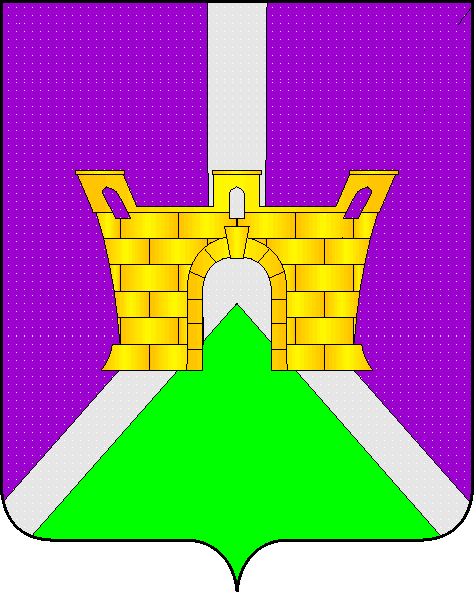 